Creando tu composición de 4-compásUsa los elementos que escogiste para crear tu composición.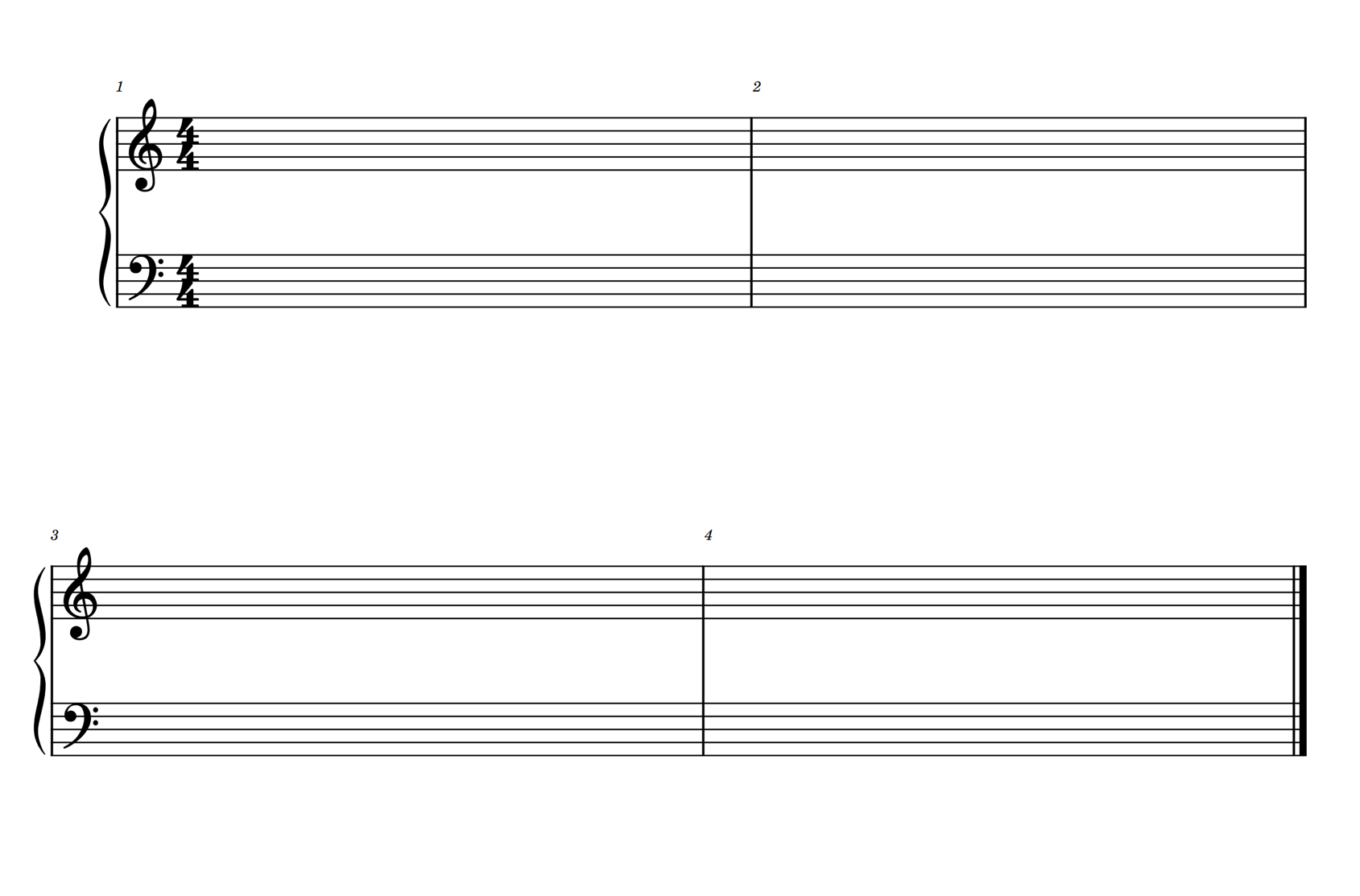 